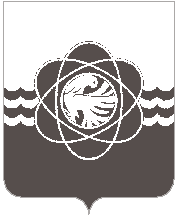  П О С Т А Н О В Л Е Н И Еот ___10.02.2023_  № __118___              На основании распоряжения Администрации муниципального образования «город Десногорск» Смоленской области от 29.11.2022 № 99 «Об утверждении штатного расписания Администрации муниципального образования «город Десногорск» Смоленской области и признании утратившими силу некоторых правовых актов»,Администрация муниципального образования «город Десногорск» Смоленской области постановляет:Внести в постановление Администрации муниципального образования «город Десногорск» Смоленской области от 05.03.2018 № 231 «О городской межведомственной комиссии по охране труда» (ред. от 13.10.2021 № 941, от 01.12.2021 № 1063, от 22.04.2022       № 278, от 14.09.2022 № 717, от 19.01.2023 № 36) в приложение № 1 «Состав межведомственной комиссии по охране труда» следующее изменение:- в позиции, касающейся Бриллиантовой Златы Валерьевны, председателя комиссии, слова «заместитель Главы муниципального образования по социальным вопросам» заменить словами «первый заместитель Главы муниципального образования».2. Отделу информационных технологий и связи с общественностью (Е.М. Хасько) разместить настоящее постановление на официальном сайте Администрации муниципального образования «город Десногорск» Смоленской области в сети Интернет.3. Контроль исполнения настоящего постановления возложить на первого заместителя Главы муниципального образования З.В. Бриллиантову.Глава муниципального образования«город Десногорск» Смоленской области                                           А.А. НовиковО внесении изменения в постановление Администрации муниципального образования «город Десногорск» Смоленской области от 05.03.2018 № 231 «О городской межведомственной комиссии по охране труда»